                                                    CUESTIONARIO MOODLE (Raquel Martín)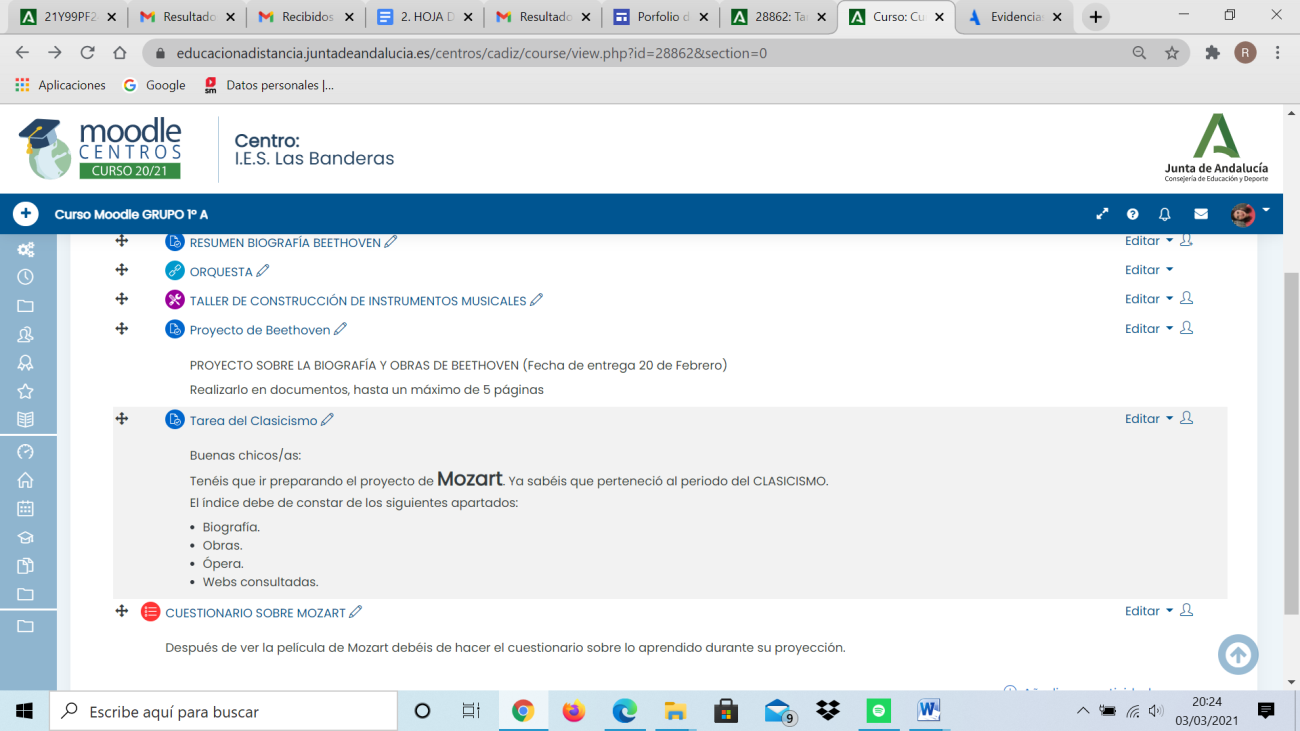 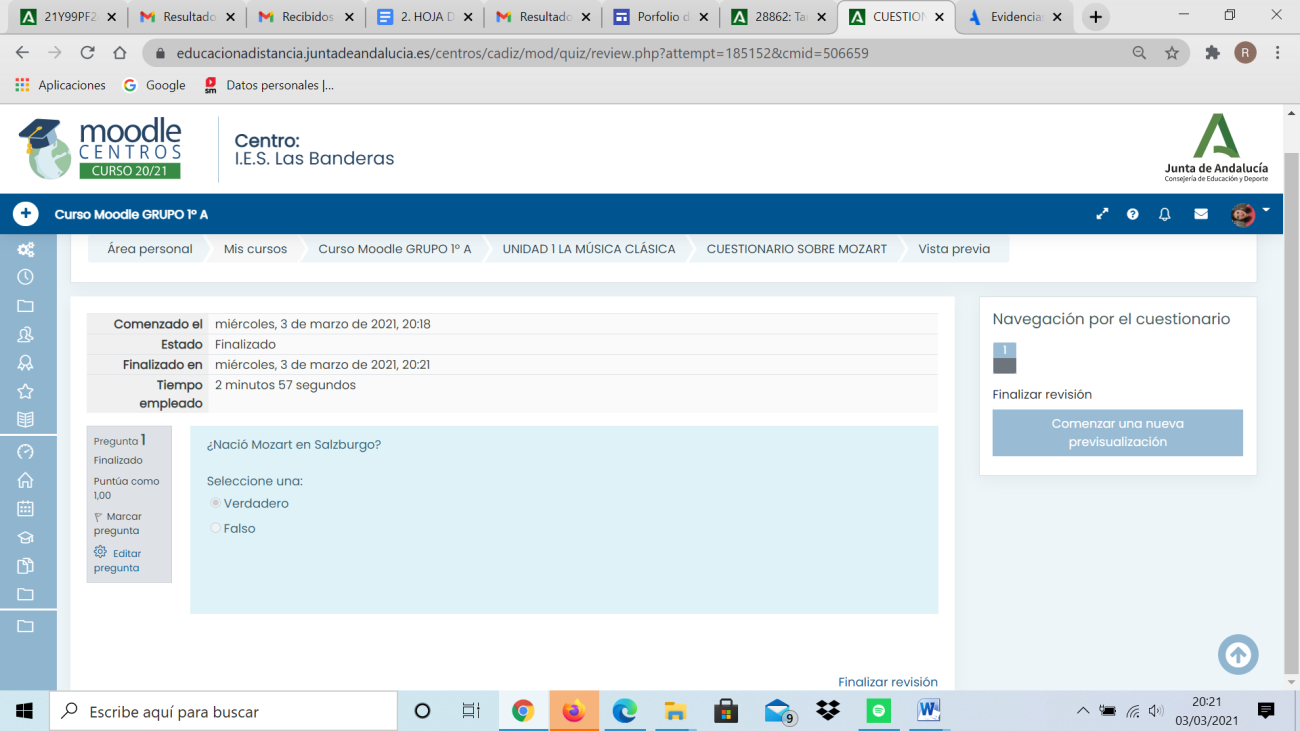 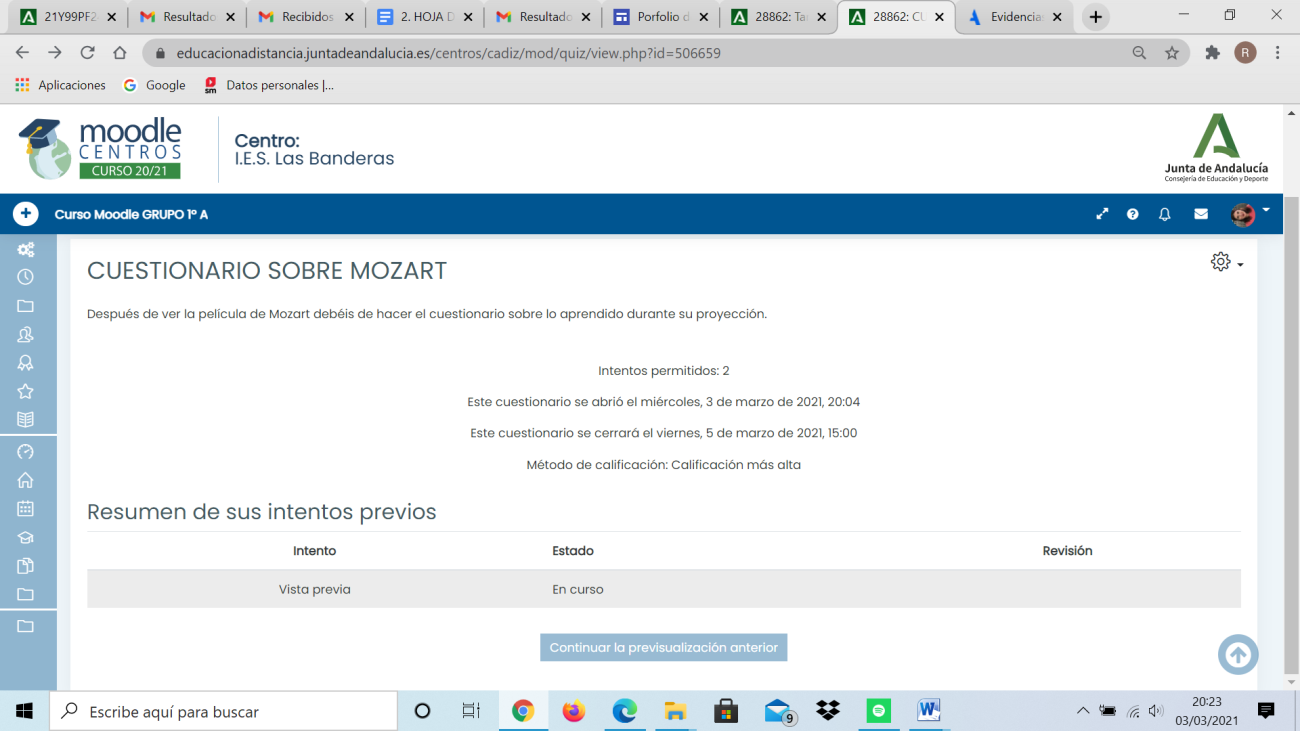 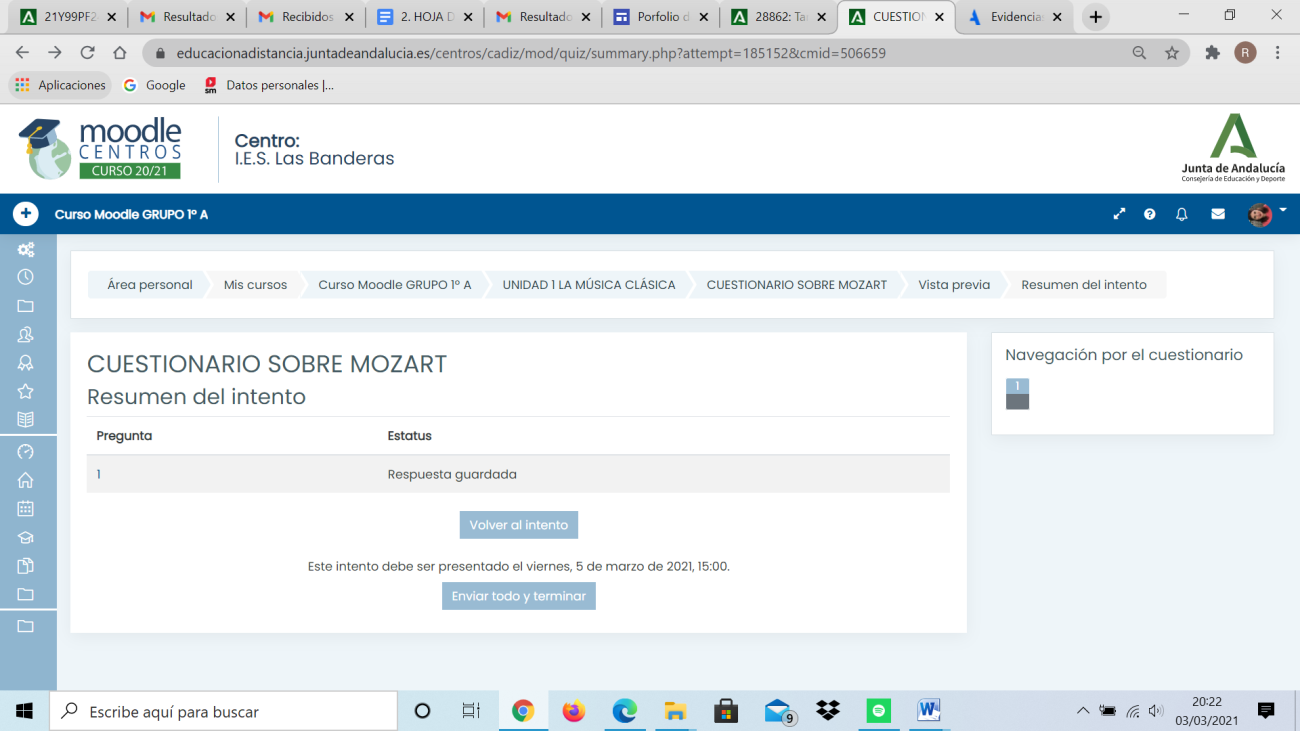 